РОЗПОРЯДЖЕННЯМІСЬКОГО ГОЛОВИм. Сумивід   10.07.2023 № 332-РЗ метою підвищення командної співпраці учнівської молоді через розважальні активності, розвитку креативності, організації дозвілля для учнівської молоді, стимулювання та виявлення талановитої молоді, на виконання завдання 2.3 підпрограми 1 цільової комплексної програми «Суми-громада для молоді» на 2022-2024 роки, затвердженої рішенням Сумської міської ради від 23 грудня 2021 року № 2698-МР (зі змінами), керуючись пунктом 20 частини 4 статті 42 Закону України «Про місцеве самоврядування в Україні»:1. Відділу молодіжної політики Сумської міської ради (Сахнюк Т.В.) провести у липні 2023 року учнівський літній кемп «4ever» згідно з Положенням                    (додаток 1).2. Департаменту фінансів, економіки та інвестицій Сумської міської ради (Липова С.А.) здійснити в установленому порядку фінансування видатків у сумі              16 200 (шістнадцять тисяч двісті) гривень 00 коп., передбачених в бюджеті Сумської міської територіальної громади згідно кошторису витрат по КПКВК 0213131 «Здійснення заходів та реалізація проектів на виконання Державної цільової соціальної програми «Молодь України» (додаток 2).3. Відділу бухгалтерського обліку та звітності Сумської міської ради (Костенко О.А.) провести розрахунки по відділу молодіжної політики згідно з наданими документами. 4. Управлінню суспільних комунікацій Сумської міської ради                       (Дяговець О.В.) забезпечити висвітлення заходів в засобах масової інформації.5. Контроль за виконанням даного розпорядження покласти на заступника міського голови з питань діяльності виконавчих органів ради згідно з розподілом обов’язків.Міський голова 									О. М. ЛисенкоСахнюк 700-665Розіслати: Дяговець О.В., Костенко О.А., Липовій С.А., Полякову С.В., Сахнюк Т.ВДодаток 1до розпорядження міського голови від                                   № Затвердженорозпорядженням міського голови від                                   № ПОЛОЖЕННЯпро учнівський літній кемп«4ever»РОЗДІЛ І1. Назва заходу: учнівський літній кемп «4ever».2. Рівень проведення: міський.3. Зміст заходу: освітній, розважальний.4. Підстава для проведення заходу: рішення Сумської міської ради від 23 грудня 2021 року № 2698-МР, «Про цільову комплексну програму «Суми-громада для молоді» на 2022-2024 роки (зі змінами).5. Строк реалізації заходу: липень 2023 року.6. Місце проведення заходу: конгрес-центр СумДУ (вул.Покровська 9/1).7. Мета: сприяти підвищенню командної співпраці учнівської молоді через розважальні активності, розвитку креативності, організації дозвілля для учнівської молоді стимулювання та виявлення талановитої молоді. 8. Завдання: - збільшення частки молоді залученої до заходів громади;- популяризація активного відпочинку;- зменшення емоційного навантаження учнівської молоді;- мотивування молодь до реалізації власних ініціатив;- організація змістовного дозвілля молоді.9. Очікувані результати.Досягнення поставленої мети та завдань заходу.РОЗДІЛ ІІ	Відповідальний за проведення заходу відділ молодіжної політики Сумської міської ради.РОЗДІЛ ІІІУчасники:
- учнівська молодь, яка постійно проживає на території Сумської міської ТГ, віком від 15 до 17 років. 2. Програма: 17 липня11:30 – реєстрація учасників та відкриття учнівського літнього кемпу «4ever»;12:00 – «Липневий Квест»;13:00 – Майстер-клас з розпису шоперів;14:00 – Обід;14:30 – Перегляд кінофільму;16:00 – Настільні ігри;17:00 – Розхід по домівках.18 липня11:45 – реєстрація учасників;12:00 – «Липневий Квест»;13:00 – Майстер-клас з розпису шоперів;14:00 – Обід;14:30 – Перегляд кінофільму;16:00 – Настільні ігри;17:00 – Розхід по домівках.19 липня11:45 – реєстрація учасників;12:00 – «Липневий Квест»;13:00 – Майстер-клас з розпису шоперів;14:00 – Обід;14:30 – Перегляд кінофільму;16:00 – Настільні ігри;17:00 – Розхід по домівках.20 липня11:45 – реєстрація учасників;12:00 – «Липневий Квест»;13:00 – Майстер-клас з розпису шоперів;14:00 – Обід;14:30 – Перегляд кінофільму;16:00 – Настільні ігри;17:00 – закриття учнівського літнього кемпу «4ever».						РОЗДІЛ ІV	За рахунок коштів міського бюджету здійснюється оплата послуг з організації харчування та придбання продукції для відзначення та нагородження учасників заходу у сумі 16 200,00 грн.Начальник відділумолодіжної політики								Т.В. СахнюкР О З Р А Х У Н О Квитрат на проведення учнівського літнього кемпу«4ever»КЕКВ 2240: 	- послуги з харчування учасників 45 осіб х 55,00 грн. х 4 дні = 9 900, 00 грн.КЕКВ 2210: Продукція для відзначення та нагородження- придбання сумки-шоперу 45 шт. х 140,00 грн. = 6 300,00 грн.                                                      	Усього: 16 200,00 грн.				(шістнадцять тисяч двісті) гривень. 00 коп.Начальник відділумолодіжної політики								Т.В. СахнюкНачальник відділумолодіжної політики							Т.В. СахнюкЗаступник міського голови з питаньдіяльності виконавчих органів ради 					С.В. ПоляковНачальник відділу протокольної роботи та контролю							Л.В. МошаНачальник відділу бухгалтерського обліку та звітності, головний бухгалтер					О.А. КостенкоДиректор Департаменту фінансів, економіки та інвестицій							С.А. ЛиповаНачальник правового управління 					О.В. ЧайченкоКеруючий справами  виконавчого комітету 			Ю.А. Павлик 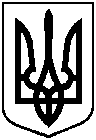 Про проведення учнівського літнього кемпу«4ever»Додаток 2до розпорядження міського голови від                        № 